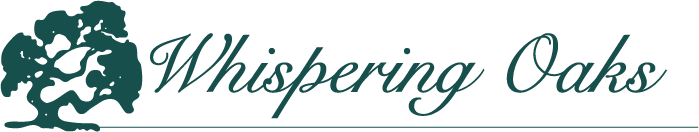 Whispering Oaks Homeowners          Association Architectural Review ApplicationPursuant to articles III and IV of the Declaration of Covenants, Conditions, Restrictions and Easements for the Whispering Oaks subdivision as amended, I hereby request the approval for the following alterations or construction on my Whispering Oaks lot. I am aware of and accept Covenant’s expectations, Articles III and IV.Name: _____________________________________________      Date:  ________________Address: ___________________________________________	Lot#: _________________Email: _____________________________________________	Ph#: _________________Contractor’s Name: ___________________________________	Ph#: _________________A. New Construction - $10,000 builder deposit  $ ____________________________Provide construction plans and specifications, clearing and landscape elevations, lot survey showing improvements, City approved site and drainage plan, and permits. Core construction hours are Monday-Saturday between 7 am – 5 pm unless authorized by the ARC. __________________________________________________________________________________________________________________________________________________________________________________________________________________Estimated project start/completion dates: _____________________________________ARC conditions for approval: ________________________________________________________________________________________________________________________________________________________________  Date: ____________________ARC Approval	Date: ___________________	   ARC Signatures (2 minimum)              ___________________________________ 2. ___________________________________Project Date Completed/Deposit refund recommendation:  $ _______________________ARC Signatures (2 minimum)1. ______________________________               2.______________________________B.  Changes to Current Home or Lot - “For changes to outside or door paint, siding, pavers, front door, roof, fencing, shutters or other additions to structure: the ARC must review the specific product/change (not a photocopy or computer facsimile), and may require the paint to be applied to the structure on at least a 24” square.  Security deposit may be required. Project description: __________________________________________________________________________________________________________________________________________________________________________________________________Specify materials/color/manufacturer to be used: ____________________________________________________________________________________________________ ______________________________________________________________________Dimensions of project and shortest distance between project and nearest Lot or Commons   area line: ____________________________________________________________________________________________________________________________________Estimated project start/completion dates:_____________________________________ARC conditions for approval: ________________________________________________________________________________________________________________________________________________________________  Date: ____________________ARC Approval:	Date: ___________________	   ARC Signatures (2 minimum) :            1. ___________________________________ 2. ___________________________________Project Date Completed: ______________________________Deposit refund recommendation (as applicable) $ ____________            ______________                                                                                                                             Date C.  Applicant Signature for Section A or BI understand my responsibility to follow Covenant guidelines. I will instruct the workers and all deliveries to use only the Madrid Street Gate to enter or leave the neighborhood. As applicable, the contractor/security deposit shall be returned in whole or in part after the completion of the project and review by the ARC. Charges for any related expenditures to repair common property due to damages by construction vehicles or actions of the owner/builder will be deducted from the deposit prior to it’s return.  I accept responsibility for any damages which may exceed the initial construction/security deposit caused by my workers or by lot modifications.  I hold WOHA harmless for any implied role in codes enforcement, construction quality, or soil erosion/drainage. Owner’s Signature: ______________________________________________________Date of Submission: _____________________________________________________